Massachusetts Department of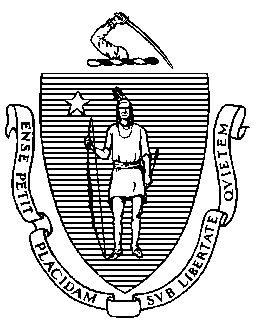 Elementary and Secondary Education75 Pleasant Street, Malden, Massachusetts 02148-4906 	       Tilifoni: (781) 338-3000                                                                                                                 TTY: N.E.T. Relay 1-800-439-2370Otubru di 2021Karu Pais y Tutoris di Alunus di Turma di 2023:Na aneksu sta rizultadus di bu fidju di testis di MCAS di Primavera di 2021 di 10º anu. Rizultadus é inpurtanti, pamodi alunus di turma di 2023 debe kunpri sertus rikizitus pa es kualifika pa resebe un diploma di ensinu sikundáriu. N ta spera ma es karta ta djuda isklarese rikizitus di graduason pa es klasi.Na Língua y literatura inglês y matimátika, ten três rizultadus pa testi di bu fidju. Bu fidju pode:Aprovadu y kunpri rikizitus di graduason di MCAS na un ô tudu dôs disiplinas ku un pontuason di 472 ô más na ELA y 486 ô más na Matimátika.Aprovadu (konsigi un pontuason entri 455 y 471 na ELA ô entri 469 y 485 na matimátika) mas ten ki konpléta un Planu di Profisiénsia Idukasional (www.doe.mass.edu/assessment/epp) nes ária temátiku pa pode forma. Kada EPP ta inklui un rivizon di pontus forti y fraku di bu fidju, kes disiplinas ki es ten ki studa y konpléta na 11º y 12º anu, y un diskrison di avaliasons ki skóla ta ba faze pa ditirmina si bu fidju sta na kaminhu pa profisiénsia.Riprovadu, nes kazu bu fidju pode torna faze testi (monti bês, kazu nisisáriu) pa pode kunpri rikizitus di graduason di MCAS. Prósimu oportunidadi di ripiti testi ta ser na nuvenbru di 2021. Pa alunus ki ka pasa nun testi di Língua y literatura inglês, ô di matimátika, Prusésu di Rikursu di Dizenpenhu di MCAS ta proporsiona otu forma di alunus dimonstra ma es ten kunhisimentu y konpiténsias nisisáriu pa satisfaze ô ultrapasa padron di ditirminason di konpiténsia (CD) di stadu. Más informason, inkluindu rikizitus di kualifikason, sta dispunível na www.doe.mass.edu/mcasappeals, ô bu pode kontakta diretor di skóla sikundáriu ô gabineti di orientason.Pontuason di MCAS di bu fidju pode tanbê faze-s konsigi un kréditu di propinas pa un koléjiu ô universidadi públiku di Massachusetts. Alunus ki kualifika pa Bolsa di Studu John y Abigail Adams (www.doe.mass.edu/scholarships/adams.html) ta ser notifikadu otomatikamenti duranti ses últimu anu. Alunus ki kualifika pa Sertifikadu di Maestria di Stanley C. Koplik (www.doe.mass.edu/scholarships/mastery/) debe kandidata duranti ses últimu anu. Ditirminason di Konpiténsia Modifikadu (CD) pa Siénsia y Teknolojia/Injinharia (STE)En risposta a kanselamentu di testis di MCAS na Primavera di 2020 pamodi imerjénsia di COVID-19, Konselhu di Ensinu Báziku y Sikundáriu modifika tenpurariamenti rikizitus di CD na STE pa alunus di turmas di 2020-2023. Di akordu ku es mudansa, CD na STE ta ser atribuídu pa alunus di turma di 2023, na ses últimu anu, dipôs di sertifikason di distritu skolar kel kréditu foi konsigidu pa un disiplina relevanti na biolojia, kímika, fízika introdutóriu, ô teknolojia/injinharia duranti ses perkursu di ensinu sikundáriu.Si bu tene perguntas sobri rikizitus di graduason, kontakta bu orientador skolar ô diretor ô vizita www.doe.mass.edu/mcas/graduation.html pa más informason.Atensiozamenti,Jeffrey C. RileyKumisáriu di Ensinu Báziku y Sikundáriu di MassachusettsJeffrey C. RileyKumisáriu